МЕЖГОСУДАРСТВЕННЫЙ СТАНДАРТГОСТ13463-77 ШАЙБЫ СТОПОРНЫЕ С ЛАПКОЙ
Конструкция и размерыTab lock washers.
Design and dimensionsПостановлением Государственного комитета стандартов Совета Министров СССР от 21 февраля 1977 г. № 429
срок введения установленс 01.01.78Ограничение срока действия снято по протоколу № 3—93 Межгосударственного Совета по стандартизации,
метрологии и сертификации (ИУС 5-6—93)Настоящий стандарт распространяется на стопорные шайбы с лапкой класса точности А,
предназначенные для стопорения шестигранных гаек и болтов с шестигранной головкой, с диамет-
ром резьбы от 3 до 48 мм.(Измененная редакция, Изм. № 1).Конструкция и размеры шайб должны соответствовать указанным на чертеже и в таблице.А-А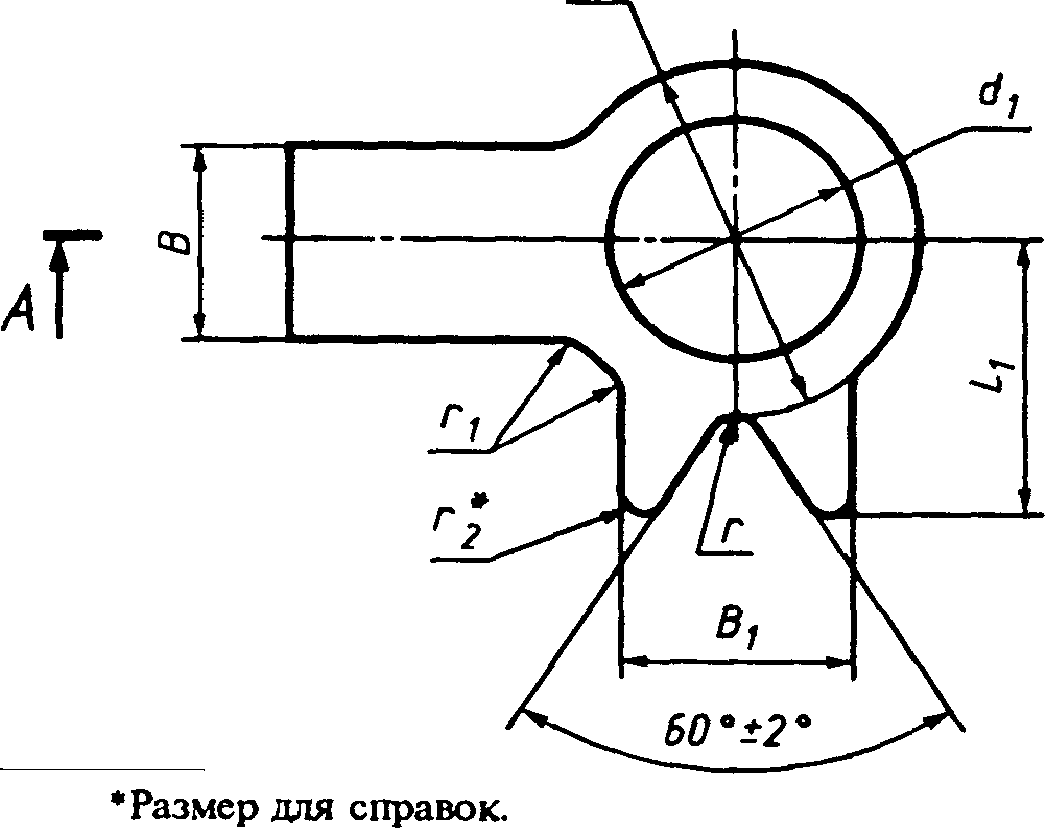 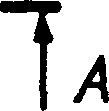 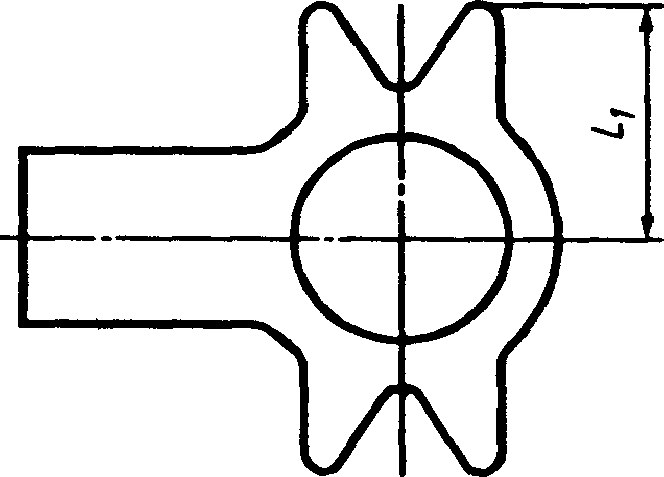 Исполнение 1ммПримечания:Размеры, заключенные в скобки, применять не рекомендуется.Допускается по соглашению между изготовителем и потребителем изготовлять шайбы с другими
толщинами.Пример условного обозначения шайбы для шестигранной гайки или болта с
шестигранной головкой диаметром резьбы d— 10 мм, из материала группы 03, с покрытием 01,
толщиной 6 мкм:Шайба 10.03.016 ГОСТ 13463- 77То же, исполнения 2, с предельным отклонением — по В12 из материала группы 03, с покры-
тием 05:Шайба 2.10В12.03.05 ГОСТ 13463- 77(Измененная редакция, Изм. N° 1, 2).Допускается по соглашению между изготовителем и потребителем изготовлять шайбы с
диаметром отверстия d\, равным номинальному диаметру резьбы, с предельными отклонениями
по В12.Допускается изготовлять шайбы с предварительно отогнутыми лапками под углом <15 * до
диаметра d2, с радиусом гибки 1,6 мм.(Измененная редакция, Изм. № 1).Допускается изготовлять шайбы с лапками без Скрутления концов радиусом г2.5а. Допускается по согласованию с потребителем изготовлять шайбы без углового выреза 60°±2°.(Введен дополнительно, Изм. N° 2).Технические требования — по ГОСТ 18123—82.Примеры установки шайб с лапкой указаны в приложении 1.Теоретическая масса шайб указана в приложении 2.ПРИЛОЖЕНИЕ 1
СправочноеПримеры установки шайб с лапкой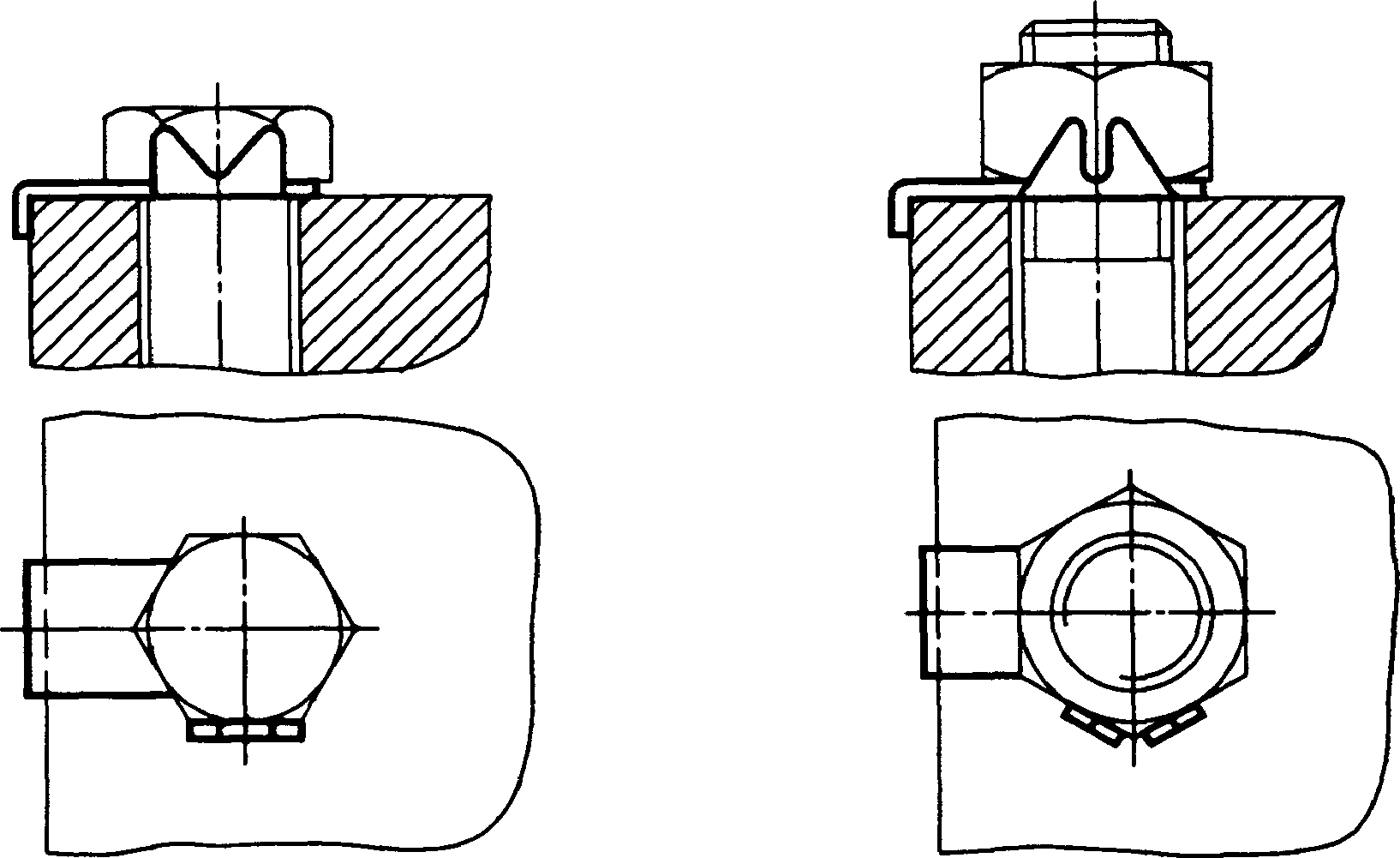 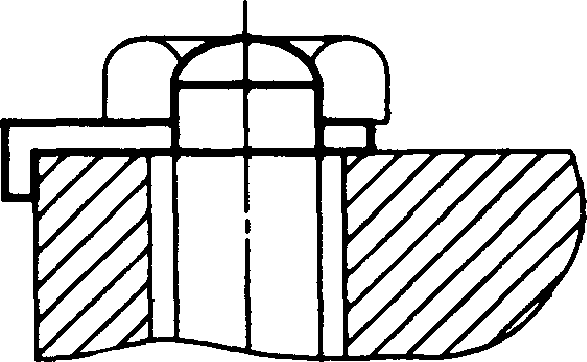 (Измененная редакция, Изм. № 2).ПРИЛОЖЕНИЕ 2
СправочноеМасса стальных шайбПримечание. Для определения массы шайб из других материалов массы, указанные в таблице,
следует умножить на коэффициенты:1,009 — для коррозионно-стойких сталей;1,080 — для латуни.w>L/5Номинальный
диаметр
резьбы болта
или гайки dВ*1Lа5Г''lггНесиммет-
ричность
лапок отн.
осей отв. dxНоминальный
диаметр
резьбы болта
или гайки ddlЫ4Ы4А 15А 155Пред. откл.
размеров от
1 мм и более по
jj. 16; размеров
менее 1 мм±0ЛПред. откл.
размеров от
1 мм и более по
jj. 16; размеров
менее 1 мм±0ЛггНесиммет-
ричность
лапок отн.
осей отв. dx33,25,534,0125,00,50,50,50,20,2544,37,045,0146,00,50,50,50,50,3055,38,056,0167,50,50,50,50,50,3066,410,067,5189,00,80,50,50,80,3088,414,089,02011,01,00,51,01,20,301010,517,01010,02213,01,01,21,01,20,301213,019,01212,02815,01,01,22,01,60,40(14)15,022,01212,02817,01,01,22,01,60,401617,024,01515,03220,01,01,22,01,60,40(18)19,027,01818,03622,01,01,22,02,00,402021,0 30,021,0 30,01818,03624,01,01,22,02,00,40(22)23,032,02020,04225,01,01,63,02,50,402425,036,02020,04228,01,01,63,02,00,40(27) ...28,041,02424,04830,01,61,63,03,00,403031,046,02626,05232,01,61,63,04,00,403637,055,03030,06038,01,62,03,05,00,504243,065,03636,07042,01,62,04,08,00,504850,075,0 | 4075,0 | 4040,08050,01,62,04,08,00,50Номинальный диаметр резьбы
болта или гайки dy ммТеоретическая масса
1000 шт. шайб, кг| Номинальный диаметр резьбы
I болта или гайки dt ммТеоретическая масса
1000 шт. шайб, кг30,189186.04840.283206.43250.387227,83960.875248.68881.5742718.570102.3383022.330123.1853630.550143.4804242.530164,5951 4855,300